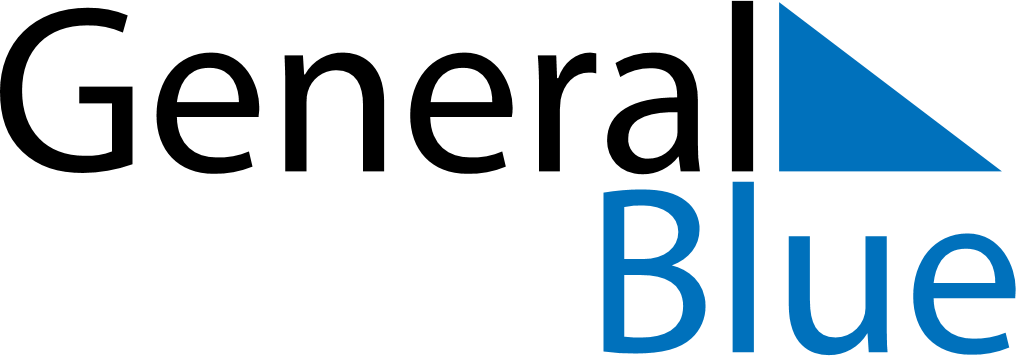 October 2024October 2024October 2024October 2024October 2024October 2024Lucan, Ontario, CanadaLucan, Ontario, CanadaLucan, Ontario, CanadaLucan, Ontario, CanadaLucan, Ontario, CanadaLucan, Ontario, CanadaSunday Monday Tuesday Wednesday Thursday Friday Saturday 1 2 3 4 5 Sunrise: 7:23 AM Sunset: 7:07 PM Daylight: 11 hours and 44 minutes. Sunrise: 7:24 AM Sunset: 7:05 PM Daylight: 11 hours and 41 minutes. Sunrise: 7:25 AM Sunset: 7:03 PM Daylight: 11 hours and 38 minutes. Sunrise: 7:26 AM Sunset: 7:02 PM Daylight: 11 hours and 35 minutes. Sunrise: 7:27 AM Sunset: 7:00 PM Daylight: 11 hours and 32 minutes. 6 7 8 9 10 11 12 Sunrise: 7:28 AM Sunset: 6:58 PM Daylight: 11 hours and 29 minutes. Sunrise: 7:29 AM Sunset: 6:56 PM Daylight: 11 hours and 26 minutes. Sunrise: 7:31 AM Sunset: 6:55 PM Daylight: 11 hours and 24 minutes. Sunrise: 7:32 AM Sunset: 6:53 PM Daylight: 11 hours and 21 minutes. Sunrise: 7:33 AM Sunset: 6:51 PM Daylight: 11 hours and 18 minutes. Sunrise: 7:34 AM Sunset: 6:50 PM Daylight: 11 hours and 15 minutes. Sunrise: 7:35 AM Sunset: 6:48 PM Daylight: 11 hours and 12 minutes. 13 14 15 16 17 18 19 Sunrise: 7:37 AM Sunset: 6:46 PM Daylight: 11 hours and 9 minutes. Sunrise: 7:38 AM Sunset: 6:44 PM Daylight: 11 hours and 6 minutes. Sunrise: 7:39 AM Sunset: 6:43 PM Daylight: 11 hours and 3 minutes. Sunrise: 7:40 AM Sunset: 6:41 PM Daylight: 11 hours and 1 minute. Sunrise: 7:41 AM Sunset: 6:40 PM Daylight: 10 hours and 58 minutes. Sunrise: 7:43 AM Sunset: 6:38 PM Daylight: 10 hours and 55 minutes. Sunrise: 7:44 AM Sunset: 6:36 PM Daylight: 10 hours and 52 minutes. 20 21 22 23 24 25 26 Sunrise: 7:45 AM Sunset: 6:35 PM Daylight: 10 hours and 49 minutes. Sunrise: 7:46 AM Sunset: 6:33 PM Daylight: 10 hours and 46 minutes. Sunrise: 7:47 AM Sunset: 6:32 PM Daylight: 10 hours and 44 minutes. Sunrise: 7:49 AM Sunset: 6:30 PM Daylight: 10 hours and 41 minutes. Sunrise: 7:50 AM Sunset: 6:29 PM Daylight: 10 hours and 38 minutes. Sunrise: 7:51 AM Sunset: 6:27 PM Daylight: 10 hours and 35 minutes. Sunrise: 7:52 AM Sunset: 6:26 PM Daylight: 10 hours and 33 minutes. 27 28 29 30 31 Sunrise: 7:54 AM Sunset: 6:24 PM Daylight: 10 hours and 30 minutes. Sunrise: 7:55 AM Sunset: 6:23 PM Daylight: 10 hours and 27 minutes. Sunrise: 7:56 AM Sunset: 6:21 PM Daylight: 10 hours and 25 minutes. Sunrise: 7:57 AM Sunset: 6:20 PM Daylight: 10 hours and 22 minutes. Sunrise: 7:59 AM Sunset: 6:19 PM Daylight: 10 hours and 19 minutes. 